ESCOLA _________________________________DATA:_____/_____/_____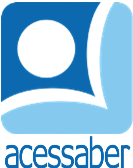 PROF:_______________________________________TURMA:___________NOME:________________________________________________________SITUAÇÕES PROBLEMA AS QUATRO OPERAÇÕESEm uma biblioteca tem 150 livros de não ficção e 329 livros de ficção. Hoje 118 destes livros estão emprestados. Quantos restam na biblioteca?R: Um hotel tem 6 andares, com 16 quartos em cada andar. Para garantir a qualidade do serviço, o número de camareiras depende do número de quartos ocupados. Para cada 12 quartos é necessário uma camareira. Quantas camareiras são necessárias se o hotel estiver com a lotação máxima?R: Foram 15 jogos com 16 equipes, no torneio de basquete da cidade. Após a primeira rodada, 8 equipes foram eliminadas. Quantas equipes passaram para a segunda fase?R: O jornal escolar imprime cria uma nova edição do jornal a cada 3 meses. Eles imprimem duas unidades por aluno, a cada nova edição. Sabendo que a escola tem 150 alunos matriculados, quantas unidades eles terão que imprimir por ano?R: A escola está se preparando para a apresentação de natal. As salas do terceiro ano irão se apresentar juntas. As salas juntas têm 48 alunos e as professoras organizaram os alunos em 8 filas. Cada fileira terá quantos alunos?R: 